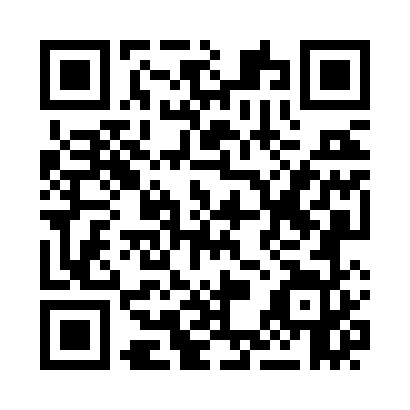 Prayer times for Normanton, AustraliaWed 1 May 2024 - Fri 31 May 2024High Latitude Method: NonePrayer Calculation Method: Muslim World LeagueAsar Calculation Method: ShafiPrayer times provided by https://www.salahtimes.comDateDayFajrSunriseDhuhrAsrMaghribIsha1Wed5:356:4912:333:506:167:262Thu5:356:4912:333:506:167:263Fri5:356:5012:333:506:157:254Sat5:366:5012:333:496:157:255Sun5:366:5012:323:496:157:256Mon5:366:5012:323:496:147:247Tue5:366:5112:323:486:147:248Wed5:366:5112:323:486:137:249Thu5:376:5112:323:486:137:2310Fri5:376:5212:323:486:127:2311Sat5:376:5212:323:476:127:2312Sun5:376:5212:323:476:127:2213Mon5:386:5312:323:476:117:2214Tue5:386:5312:323:476:117:2215Wed5:386:5312:323:466:117:2216Thu5:386:5412:323:466:107:2217Fri5:396:5412:323:466:107:2118Sat5:396:5412:323:466:107:2119Sun5:396:5512:323:466:107:2120Mon5:396:5512:323:466:097:2121Tue5:406:5612:323:456:097:2122Wed5:406:5612:323:456:097:2123Thu5:406:5612:333:456:097:2024Fri5:406:5712:333:456:087:2025Sat5:416:5712:333:456:087:2026Sun5:416:5712:333:456:087:2027Mon5:416:5812:333:456:087:2028Tue5:416:5812:333:456:087:2029Wed5:426:5812:333:456:087:2030Thu5:426:5912:333:456:087:2031Fri5:426:5912:333:456:087:20